Publicado en Madrid el 24/09/2020 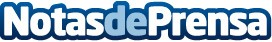 Abogados defienden la legalidad de los free toursAnte la aparición de la normativa florentina que los persigue, expertos en derecho se posicionan sobre la legalidad de los free tours y aclaran los motivos que están llevando a su demonización por parte de asociaciones de guías oficialesDatos de contacto:David Vidal695218100Nota de prensa publicada en: https://www.notasdeprensa.es/abogados-defienden-la-legalidad-de-los-free Categorias: Internacional Derecho Viaje Turismo http://www.notasdeprensa.es